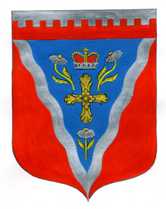 Администрациямуниципального образования Ромашкинское сельское поселениемуниципального образования Приозерский муниципальный район Ленинградской областиП О С Т А Н О В Л Е Н И Еот «07» февраля 2023 года                                                         № 29	В соответствии со статьей 35 Федерального закона от 02 марта 2007 года № 25-ФЗ «О муниципальной службе в Российской Федерации» (в ред. с изменениями), в целях развития и совершенствования муниципальной службы в администрации муниципального образования Ромашкинское  сельское поселение, администрация муниципального образования Ромашкинское  сельское поселение Муниципального  Образования Приозерский  муниципальный  район Ленинградской области ПОСТАНОВЛЯЕТ:1. Утвердить муниципальную Программу «Развитие муниципальной службы в муниципальном образовании Ромашкинское сельское поселение на 2022-2024 годы» согласно приложению 1.2. Начальнику сектора экономики и финансов (Логиновой О. Н.):2.1. При формировании бюджетной заявки на очередной финансовый год предусматривать ассигнования на реализацию программы муниципального образования Ромашкинское сельское поселение муниципального образования Приозерский муниципальный район Ленинградской области «Развитие муниципальной службы в муниципальном образовании Ромашкинское сельское поселение на 2022-2024 годы»   3. Постановление подлежит официальному опубликованию в газете «Приозерские ведомости» и размещению на сайте муниципального образования www.ромашкинское.рф. 	4. Настоящее постановление вступает в силу после официального опубликования.5. Контроль за исполнением настоящего постановления оставляю за собой.С приложениями можно ознакомиться на сайте www.ромашкинское.рф.«О внесение изменений в постановление от 27.12.2021 №272 «Об утверждении муниципальной Программы «Развитие муниципальной службы в муниципальном образовании   Ромашкинское сельское поселение на 2022-2024 годы»